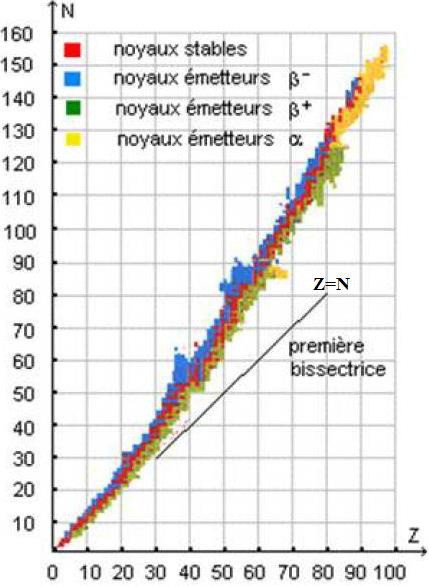 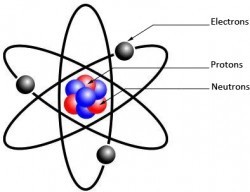 3° Les différentes désintégrations nucléaires :Radioactivité α :Définition :La radioactivité α une transformation naturelle et spontanée d’un noyau 代 instable en un noyau 代′ plusstable avec émission d’un noyau d’Hélium 替eZ	Z′Equation :代 → 代−替 + 替eZ	Z−態	態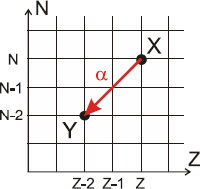 Exemple : 態態滞a → 態態態n + 替e腿腿	腿滞	態La radioactivité α concerne les noyaux lourds instables à cause d’un excès de nucléons. Elle se traduit par l’émission d’une particule α (noyau d’hélium 替e).Radioactivité ┗-La radioactivité ┗- une transformation naturelle et spontanée d’un noyau AX instable en un noyau A′Y plusstable avec émission d’un électron 0Z	Z′Equation :代 →代	待Z+怠	−怠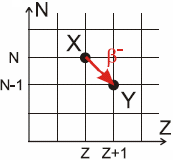 Exemple : 怠替 → 怠替 + 待e滞	胎	−怠La radioactivité ┗- concerne les noyaux instables à cause d’un excès de neutrons. Elle se traduit par l’émission d’un électron.Mécanisme (ou Explication) :Au cours de la transformation β- , et dans le noyau :Le nombre de nucléon A reste constante par contre le nombre de proton augmente d’une unité et le nombre de neutron diminue d’une unitéτn neutron s’est transformé en un proton avec émission d’un électron : 怠n → 怠p + 待e ou 怠n → 怠 + 待eRadioactivité ┗+待	怠	−怠待	怠	−怠La radioactivité ┗+ une transformation naturelle et spontanée d’un noyau AX instable en un noyau A′Y plusstable avec émission d’un positron 0eZ	Z′Equation :代 →	代 + 待eZ	Z−怠	怠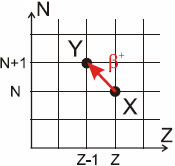 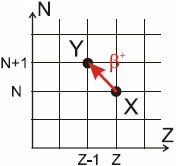 Exemple :戴待P → 戴待 + 待e怠泰	怠替	怠La radioactivité ┗+ concerne les noyaux instables à cause d’un excès de protons. Elle se traduit par l’émission d’un positonMécanisme (ou Explication) :Au cours de la transformation β+, et dans le noyau :Le nombre de nucléon A reste constante par contre le nombre de proton diminue d’une unité et le nombre de neutronaugmente d’une unitéUn proton s’est transformé en un neutron avec émission d’un positron : 怠p → 怠n + 待e ou 怠 → 怠n + 待eEmission ┘怠	待	−怠怠	待	−怠Le noyau issu d’une désintégration α ou ┗ est souvent dans un état instable (état excité). Il devient stable enlibérant l’excédent d’énergie sous la forme d’un rayonnement électromagnétique, le rayonnement ┘.代∗ → 代 + 𝗒Z	Z4° Famille radioactive :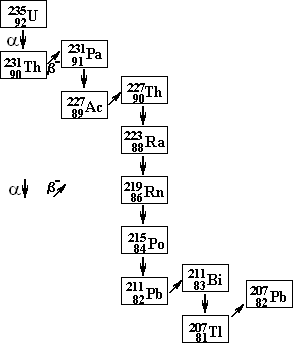 Une famille radioactive est une suite de nucléides descendant d'un même noyau, lenoyau père, par une suite de désintégrations successives jusqu'a l'obtention d'un noyau stable.Exemple : La famille de l’Uranium 235U7.	LOI DE DECROISSANCE RADIOACTIVE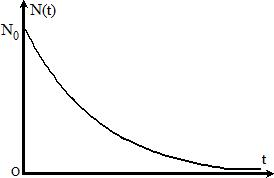 La loi d’évolution du nombre σ de noyaux radioactifs présents en fonction dutempsLa loi de décroissance radioactive est : 岫t岻 = 待 ⋅ e−λ.担Autres expressions de la loi de décroissance radioactiveLa constante radioactive.Chaque nucléide radioactif est caractérisé par une constante radioactive λ, qui est la probabilité de désintégration d’unnoyau par unité de temps.Elle s’exprime en s–1.La constante λ ne dépend que du nucléide et est indépendante du temps, des conditions physiques et chimiques.𝑟 = 怠 : la constante de temps, s’exprime en (s)	Comment déterminer graphiquement τ et en déduire λ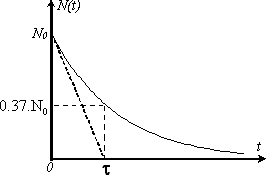 岫t岻 = 待 ⋅ e−λ.担担= 待 ⋅ e τÀ instant t= k on a 岫𝜏岻 = 待 ⋅ e−怠 donc σ(k)=0.37.σ0Ou 択岫τ岻 = ど.ぬば = ぬば%択轍τn repère sur l’axe σ(t) le point σ(k) et après projections sur l’axe des tempson détermine k et on peut en déduire λ = 怠τDemi – vie.La demi – vie (t1/2) ou période radioactive :Est une caractéristique d’un nucléideC’est la durée correspondant à la désintégration de la moitié des noyaux radioactifs présents dans l’échantillon.Elle s’exprime en seconde (s).Activité d’un échantillon.A t1/2 , on a :  (t迭) =鉄d’où t迭 =態	鉄狸樽岫態岻 =λ待.滞苔戴λa = a岫t岻 = − ddta(t) =A(t) : L’activité d’un échantillon radioactif, est le nombre de désintégration de noyau radioactifsprésents dans l’échantillon en une seconde.L’unité de l’activité est le becquerel (Bq). Un becquerel correspond à une désintégration par seconde1Bq = 1desintegration/secondea岫t岻 = − d = −dtd待. e−λ.担dt	= λ. 待. e−λ.担= λ. 岫t岻avec a0=λ.σ0 : L’activité d’un échantillon radioactif à l’instant t=0d’où 𝑎岫𝑡岻 = 𝑎待. 結−.𝑡Equation differentielleOn a 𝑎岫𝑡岻 = − 𝑑𝑁 = 𝜆. 𝑁 alors 𝑑𝑁 + 𝜆. 𝑁 = ど : équation différentielle vérifié par NLa datation au carbone 14.𝑑𝑡𝑑𝑡La datation de matériaux organiques (végétaux ou animaux) est possible en mesurant l’activité du carbone 14 dansl’échantillon (l’isotope naturel du carbone 14 est le carbone 12). Pour le carbone 14, t ½ = 5568 ans.Dès qu’un être vivant meurt, le carbone 14 n’est plus renouvelé : sa proportion se met à décroître.Pour déterminer l’âge du matériau mort, on mesure l’activité a(t) du carbone 14 d’un échantillon dematériau mort et on applique la formule : a岫t岻 = a待 ⋅ e−λ.担	Comment Calculer l’activité aa= λ.NRemplacer λ parℓn(2) = λ.t1/2λ = 𝘗n岫に岻t怠/態EXERCICE 1	Compléter et déterminer type de désintégration pour les transformations suivantes :214𝑃𝑏→…𝐵i +  0e234𝑈 →230𝑇ℎ +…210𝐵i→ …𝑃o +   0e234𝑃𝑎→234𝑈 +…82	…	−192	90…	84	−191	92214𝐵i→214𝑃o +…230𝑇ℎ →226𝑅𝑎 + …𝐻e210𝑃o →…𝑃𝑏 + 4𝐻e…𝑃o →214𝑃𝑏 + 4𝐻e83	8490	…	284	…	2…	82	2…𝑃o →210𝑃𝑏 + 4𝐻e…𝑅𝑎 →222𝑅𝑛 + 4𝐻e….𝑈 →234𝑇ℎ + 4𝐻e…	82	288	…	2…	90	2…𝑃𝑏→210𝐵i +   0e222𝑅𝑛 →218𝑃o +…234𝑇ℎ→234𝑃𝑎 +…82	−186	8490	91EXERCICE 2	L'iode est indispensable à l'organisme humain. Il participe à la synthèse des hormones thyroïdiennes. L'assimilation de cet iode 127 non radioactif se fait sous forme d'ions iodure dans la glande thyroïde. Lors des accidents nucléaires, il y a émission dans l'atmosphère d'iode 131, radioactif  - de demi-vie t1/2=8,1jours. Lors de sa désintégration l'iode 131 donne du Xénon (Xe).Écrire l'équation de désintégration de l'iode 131.La population française vivant dans les environs des centrales nucléaire a reçu des comprimés d'iode 127 (sous forme d'iodure de potassium) à prendre en cas d'accident nucléaire. Justifier cette mesure.L'iode 131 est aussi utilisé en médecine, par exemple pour l'examen par scintigraphie des glandes surrénales. Déterminer l'activité A1 de m=1,0g d'iode 131.Sachant que pour cet examen il faut une solution d'iode 131 d'activité A0=37MBq. Quelle est alors la masse m' d'iode 131 injectée au patient?Données : Iode 131 :$3$ 53et Constante d'Avogadro : NA = 6,02.1023 mol-1EXERCICE 3	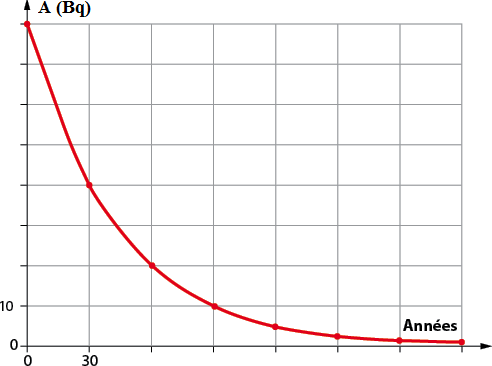 Le lait de vache contient du césium vie est égale à environ 30 ans.137𝐶𝑠 dont l’activité la demi-On considère que la radioactivité du lait de vache est due uniquement à la présence de césium 137.Qu’est-ce qu’une particule α ? Donner sa représentationsymbolique sous la forme . ÆXQu'est-ce qu'une particule – ? Qu’est-ce qu'une particule + ? 3- Le césium 137 est radioactifs –, expliquer ce que cela signifie et écrire l’équation qui le montre.Le document ci contre donne la courbe représentant les variationsde l’activité A du litre de lait en fonction de- Donner la loi de décroissance radioactive.- Définir t1/2 le temps de demi-vie , d’un élément radioactif.- Avec la courbe déterminer le temps de demi-vie du césium 137 et le comparer à la valeur donnée dansl’énoncé, conclure.- A l’aide des réponses aux questions 4 et 5, démontrer la relation suivante : tconstante radioactive d’un élément radioactif.-En déduire la constante radioactive du césium 137 en an–1, puis en s–1. 9 - Définir l’activité A et donner son unité dans le système international.𝑙𝑛2 , où  représente la- On rappelle que l’on peut définir l’activité A par la relation : A = –𝑑𝑁(𝑡), utiliser celle-ci et la loi de𝑑𝑡décroissance pour retrouver la relation entre A et N.- Déterminer le nombre de noyaux radioactifs de césium 137 présents dans un litre de lait à la date t = 0. 12 - En déduire la concentration molaire volumique en césium 137 du lait de vache.13 - Au bout de combien de temps ne restera-t-il plus que 1% des noyaux de césium 137 radioactifs ?  EXERCICE 4	La détermination de l'âge de la Terre a commencé vers le XVIe siècle, on l'estimait alors autour de 5000 ans. Au XIXe siècle, des scientifiques admettaient un âge d'environ 100 millions d'années. La découverte de la radioactivité, par H. Becquerel en 1896, bouleversa toutes les données connues. La datation à l'uranium - plomb permit de déterminer assez précisément l'âge de la Terre. Nous proposons de comprendre cette technique de datation.1- Étude de la famille uranium 238 – plomb 206Le noyau d'uranium 238, naturellement radioactif, se transforme en un noyau de plomb 206, stable, par une série de désintégrations successives. Nous allons étudier ce processus.On ne tiendra pas compte de l'émission  .1-1- Dans la première étape, un noyau d'uranium 238𝑈 subit une radioactivité α. Le noyau fils est du thorium(symbole Th).1-1-1. Qu'est-ce qu'un noyau radioactif ?1-1-2. Écrire l'équation de la réaction nucléaire en précisant les règles utilisées.1-2- Dans la deuxième étape, le noyau de thorium 234 se transforme en un noyau de protactinium 234𝑃𝑎 .L'équation de la réaction nucléaire est : 234𝑃𝑎  234𝑃𝑎 + 0e90	91	−1Préciser, en justifiant, le type de radioactivité correspondant à cette transformation.1-3- L'équation globale du processus de transformation d'un noyau d'uranium 238 en un noyau de plomb 206 est: 238𝑈 →238𝑈 + 𝑎. 4𝐻e + 𝑏.  0e92	92	2	−1Déterminer, en justifiant, le nombre de désintégrations α et – de ce processus. 2- GéochronologieOn a constaté d'une part, que les minéraux d'une même couche géologique, donc du même âge, contiennent de l'uranium 238 et du plomb 206 en proportions remarquablement constantes, et d'autre part que la quantité de plomb dans un minéral augmente proportionnellement à son âge relatif.Si on mesure la quantité de plomb 206 dans un échantillon de roche ancienne, en considérant qu'il n'y en avait pas initialement, on peut déterminer l'âge du minéral à partir de la courbe de décroissance radioactive du nombre de noyaux d'uranium 238.Étudions un échantillon de roche ancienne dont l'âge, noté tTerre, correspond à celui de la Terre.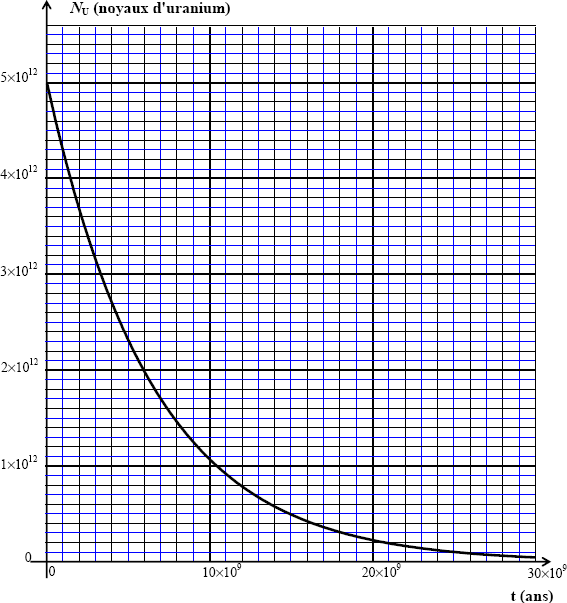 2-1- On considère la courbe de décroissance radioactive du nombre NU(t) de noyaux d'uranium 238 dans un échantillon de roche ancienne (voir ci-contre).2-1-1- Indiquer la quantité initiale NU(0) de noyaux d'uranium de cet échantillon.2-1-2- Déterminer graphiquement la valeur de la constante de temps τ  de l'uranium238 ; En déduire la valeur de sa constante de radioactivité l.2-1-3- Donner l'expression de NU(t), nombre de noyaux radioactifs présents dans cet échantillon à la date t, en fonction de NU(0). Calculer le nombre de noyaux d'uranium 238 qui restent dans cet échantillon roche à ladate t1 =1,5.109 années. Vérifier graphiquement votre résultat.2-1-4- Définir et déterminer graphiquement le temps de demi-vie tl/2 de l'uranium 238.Vérifier la cohérence avec la constante de temps.2-2- La quantité de plomb mesurée dans la roche à la date tTerre, notée Npb(tTerre), est égale à 2,4.1012 atomes. 2-2-1- Établir la relation entre NU (tTerre), NU(0) et Npb(tTerre).2-2-2- Calculer la quantité NU (tTerre) de noyaux d'uranium. 2-2-3- Déterminer l'âge tTerre de la Terre.  EXERCICE 5	Le rhénium 186 ( 186Re ) est un noyau radioactif -.Z	NSur le diagramme (N, Z) de la figure 1 ci-contre où N représentele nombre de neutrons et Z le nombre de protons, la courbe tracée permet de situer la vallée de stabilité des isotopes. Le point représentatif du noyau de rhénium 186 est placé au-dessus de cette courbe.Déduire de ce diagramme si cet isotope radioactif possède un excès de neutron(s) ou un excès de proton(s) par rapport à un isotope stable du même élément.Quel nom porte la particule émise au cours d’unedésintégration -?Écrire l’équation de la désintégration du noyau de rhénium 186 noté ( 186Re ) sachant que le noyau fils obtenu correspond à un isotope de l'osmium noté ( A Os ). En énonçant les lois utilisées,Figure 1. Diagramme (N, Z)Vallée de stabilitéN = ZZdéterminer les valeurs de A et de Z. On admet que le noyau fils obtenu lors de cette transformation n’est pasdans un état excité.Injection intra-articulaire d’une solution contenant du rhénium 186Le produit injectable se présente sous la forme d’une solution contenue dans un flacon de volume Vflacon=10mL ayant une activité A0=3700MBq à la date de calibration, c'est-à-dire à la sortie du laboratoire pharmaceutique. 4-1- Pourquoi est-il précisé "à la date de calibration" en plus de l’activité ?4-2- Calcul du volume de la solution à injecter4-3- L’activité A(t) d’un échantillon radioactif peut s’exprimer par la relation suivante A(t) = λ.N(t) où N(t) représente le nombre de noyaux radioactifs à la date t et λ la constante radioactive. Calculer la masse m de rhénium 186 contenu dans le flacon de volume Vflacon à la date de calibration.4-4- En s’aidant des données, quelle est la valeur de l’activité A1 de l’échantillon contenu dans le flacon au bout de 3,7 jours après la date de calibration ?4-5- L’activité de l’échantillon à injecter dans l’articulation d’une épaule est Athérapie =70MBq. En supposant que l’injection a lieu 3,7 jours après la date de calibration, calculer le volume V de la solution à injecter dans l’épaule.Injection intraveineuse d'une solution contenant du phosphore 32Carte d’identité du phosphore 32 (tableau ci-contre) :L’injection en voie veineuse d’une solution contenant du phosphore 32 radioactif permet dans certains cas detraiter une production excessive de globules rouges au niveau des cellules de la moelle osseuse. 5-1- Donner la composition du noyau de phosphore 32.5-2- Pour la très grande majorité d’entre eux, les noyaux fils obtenus lors de cette transformation ne sont pasdans un état excité. À quel type de rayonnement particulièrement pénétrant le patient n'est-il pas exposé ?5-3- Rappeler la loi de décroissance du nombre N(t) de noyaux radioactifs d’un échantillon en fonction de  la constante de désintégration radioactive et N0 (nombre de noyaux radioactifs à la date t = 0).5-4- Définir le temps de demi-vie radioactive t1/2 et établir la relation qui existe entre la demi-vie et la constante de désintégration radioactive .5-5- Vérifier, par un calcul, la valeur approchée du temps de demi-vie proposée dans la carte d’identité ci-dessus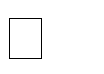 Données : - temps de demi-vie : t1/2( 186Re ) = 3,7 j (jours) ; masse molaire : M( 186Re )=186 g.mol	;- constantes radioactives : λ( 186Re ) = 2,2.10-6 s- 1 ; λ ( 32P ) = 5,6.10-7 s- 1 ;Z	15Niveaux: SM PC SVTMatière: Physique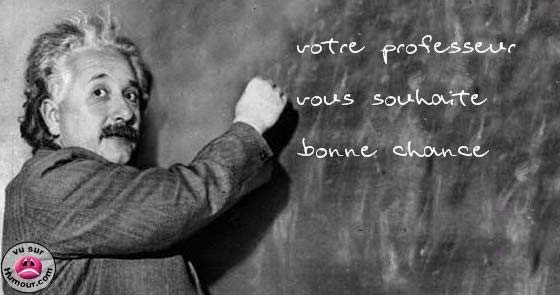 Résumé N:5Décroissance radioactiveDécroissance radioactive1. Composition du noyau d’un atome.Le noyau de l’atome est 100 000 fois plus petit que l’atome.De plus, il rassemble pratiquement toute la masse de l’atome.Le noyau est constitué de particules appelées nucléons (les protons et les neutrons).Le noyau est représenter par 代	avec	A : Le nombre de nucléons aussi le nombre de masseZZ : Le nombre de protons aussi Le nombre de chargesN : Le nombre de neutrons, N=A – Z2. Nucléides :Nucléide : ensemble d’atomes de noyaux identiquesL’ensemble des noyaux ayant le même nombre Z de protons et le même nombre de neutrons N et de symbole 寓薫群Isotopie.Isotopes : des noyaux possédant le même symbole chimique, le même nombre de protons, mais des nombres de neutrons différents (des nombres de nucléons A différents).Noyau radioactif (ou noyau instable)Un noyau radioactif (appelé noyau-père) est un noyau instable qui se désintègre spontanément en donnant un noyau différent plus stable (appelé noyau-fils) avec émission d’une ou plusieurs particulesStabilité et instabilité des noyaux : diagramme (N, Z) (Diagramme de Ségré) Diagramme de Ségré, permet de distinguer deux familles de noyaux :a - Noyaux stables :Certains noyaux gardent indéfiniment la même composition : ce sont des noyaux stables.Pour Z < 20, les noyaux stables se situent au voisinage de la droite d’équation σ = Z.Ils comportent à peu près autant de protons que de neutrons.Pour Z > 20, le nombre de neutrons augmente plus vite que le nombre de protons ; les points se répartissent au-dessus de la droite N=Zb - Noyaux instables :L’instabilité du noyau a lieu si :Le noyau-père possède trop de neutrons par rapport au nombre de protons.Le noyau-père possède trop de protons par rapport au nombre de neutrons.Le noyau-père possède un grand nombre de nucléons (A > 208).6. LA RADIOACTIVITÉ 1° Définition.La radioactivité une transformation naturelle, spontanée et imprévisible d’un noyau AX instable en un noyauZA′Y plus stable avec l’émission d’une ou de plusieurs particules (α et ┗ et souvent d’un rayonnement ┘)Z′NB : Les désintégrations radioactives sont :Aléatoires (impossible d’en prévoir l’instant) ;	-	Spontanées (sans intervention extérieure) ;Inéluctables (impossible d’empêcher le processus) ; - Indépendantes des paramètres de pression et de température.2° Lois de conservation (Lois de SODDY).Les réactions nucléaires obéissent à deux lois de conservation :conservation de la charge électrique (Conservation de Z nombre de proton) ;conservation du nombre de nucléons (Conservation de A nombre de nucleon).Elles permettent d’écrire correctement les équations bilans de réactions nucléaires.代迭怠 ⟶ 代鉄態 + 代典戴 : Equation d’une réaction nucléaireZ迭	Z鉄	Z典a - Loi de conservation du nombre de charge .	b - Loi de conservation du nombre de nucléons. La somme des nombres de charge du noyau-fils et	La somme des nombres de nucléons du noyau-fils et de la particule qui sont formés est égale au	de la particule qui sont formés est égale au nombre nombre de charge du noyau désintégré (noyau-	de nucléons du noyau désintégré (noyau-père). père).		A1 = A2 + A3Z1 = Z2 + Z31. Composition du noyau d’un atome.Le noyau de l’atome est 100 000 fois plus petit que l’atome.De plus, il rassemble pratiquement toute la masse de l’atome.Le noyau est constitué de particules appelées nucléons (les protons et les neutrons).Le noyau est représenter par 代	avec	A : Le nombre de nucléons aussi le nombre de masseZZ : Le nombre de protons aussi Le nombre de chargesN : Le nombre de neutrons, N=A – Z2. Nucléides :Nucléide : ensemble d’atomes de noyaux identiquesL’ensemble des noyaux ayant le même nombre Z de protons et le même nombre de neutrons N et de symbole 寓薫群Isotopie.Isotopes : des noyaux possédant le même symbole chimique, le même nombre de protons, mais des nombres de neutrons différents (des nombres de nucléons A différents).Noyau radioactif (ou noyau instable)Un noyau radioactif (appelé noyau-père) est un noyau instable qui se désintègre spontanément en donnant un noyau différent plus stable (appelé noyau-fils) avec émission d’une ou plusieurs particulesStabilité et instabilité des noyaux : diagramme (N, Z) (Diagramme de Ségré) Diagramme de Ségré, permet de distinguer deux familles de noyaux :a - Noyaux stables :Certains noyaux gardent indéfiniment la même composition : ce sont des noyaux stables.Pour Z < 20, les noyaux stables se situent au voisinage de la droite d’équation σ = Z.Ils comportent à peu près autant de protons que de neutrons.Pour Z > 20, le nombre de neutrons augmente plus vite que le nombre de protons ; les points se répartissent au-dessus de la droite N=Zb - Noyaux instables :L’instabilité du noyau a lieu si :Le noyau-père possède trop de neutrons par rapport au nombre de protons.Le noyau-père possède trop de protons par rapport au nombre de neutrons.Le noyau-père possède un grand nombre de nucléons (A > 208).6. LA RADIOACTIVITÉ 1° Définition.La radioactivité une transformation naturelle, spontanée et imprévisible d’un noyau AX instable en un noyauZA′Y plus stable avec l’émission d’une ou de plusieurs particules (α et ┗ et souvent d’un rayonnement ┘)Z′NB : Les désintégrations radioactives sont :Aléatoires (impossible d’en prévoir l’instant) ;	-	Spontanées (sans intervention extérieure) ;Inéluctables (impossible d’empêcher le processus) ; - Indépendantes des paramètres de pression et de température.2° Lois de conservation (Lois de SODDY).Les réactions nucléaires obéissent à deux lois de conservation :conservation de la charge électrique (Conservation de Z nombre de proton) ;conservation du nombre de nucléons (Conservation de A nombre de nucleon).Elles permettent d’écrire correctement les équations bilans de réactions nucléaires.代迭怠 ⟶ 代鉄態 + 代典戴 : Equation d’une réaction nucléaireZ迭	Z鉄	Z典a - Loi de conservation du nombre de charge .	b - Loi de conservation du nombre de nucléons. La somme des nombres de charge du noyau-fils et	La somme des nombres de nucléons du noyau-fils et de la particule qui sont formés est égale au	de la particule qui sont formés est égale au nombre nombre de charge du noyau désintégré (noyau-	de nucléons du noyau désintégré (noyau-père). père).		A1 = A2 + A3Z1 = Z2 + Z31. Composition du noyau d’un atome.Le noyau de l’atome est 100 000 fois plus petit que l’atome.De plus, il rassemble pratiquement toute la masse de l’atome.Le noyau est constitué de particules appelées nucléons (les protons et les neutrons).Le noyau est représenter par 代	avec	A : Le nombre de nucléons aussi le nombre de masseZZ : Le nombre de protons aussi Le nombre de chargesN : Le nombre de neutrons, N=A – Z2. Nucléides :Nucléide : ensemble d’atomes de noyaux identiquesL’ensemble des noyaux ayant le même nombre Z de protons et le même nombre de neutrons N et de symbole 寓薫群Isotopie.Isotopes : des noyaux possédant le même symbole chimique, le même nombre de protons, mais des nombres de neutrons différents (des nombres de nucléons A différents).Noyau radioactif (ou noyau instable)Un noyau radioactif (appelé noyau-père) est un noyau instable qui se désintègre spontanément en donnant un noyau différent plus stable (appelé noyau-fils) avec émission d’une ou plusieurs particulesStabilité et instabilité des noyaux : diagramme (N, Z) (Diagramme de Ségré) Diagramme de Ségré, permet de distinguer deux familles de noyaux :a - Noyaux stables :Certains noyaux gardent indéfiniment la même composition : ce sont des noyaux stables.Pour Z < 20, les noyaux stables se situent au voisinage de la droite d’équation σ = Z.Ils comportent à peu près autant de protons que de neutrons.Pour Z > 20, le nombre de neutrons augmente plus vite que le nombre de protons ; les points se répartissent au-dessus de la droite N=Zb - Noyaux instables :L’instabilité du noyau a lieu si :Le noyau-père possède trop de neutrons par rapport au nombre de protons.Le noyau-père possède trop de protons par rapport au nombre de neutrons.Le noyau-père possède un grand nombre de nucléons (A > 208).6. LA RADIOACTIVITÉ 1° Définition.La radioactivité une transformation naturelle, spontanée et imprévisible d’un noyau AX instable en un noyauZA′Y plus stable avec l’émission d’une ou de plusieurs particules (α et ┗ et souvent d’un rayonnement ┘)Z′NB : Les désintégrations radioactives sont :Aléatoires (impossible d’en prévoir l’instant) ;	-	Spontanées (sans intervention extérieure) ;Inéluctables (impossible d’empêcher le processus) ; - Indépendantes des paramètres de pression et de température.2° Lois de conservation (Lois de SODDY).Les réactions nucléaires obéissent à deux lois de conservation :conservation de la charge électrique (Conservation de Z nombre de proton) ;conservation du nombre de nucléons (Conservation de A nombre de nucleon).Elles permettent d’écrire correctement les équations bilans de réactions nucléaires.代迭怠 ⟶ 代鉄態 + 代典戴 : Equation d’une réaction nucléaireZ迭	Z鉄	Z典a - Loi de conservation du nombre de charge .	b - Loi de conservation du nombre de nucléons. La somme des nombres de charge du noyau-fils et	La somme des nombres de nucléons du noyau-fils et de la particule qui sont formés est égale au	de la particule qui sont formés est égale au nombre nombre de charge du noyau désintégré (noyau-	de nucléons du noyau désintégré (noyau-père). père).		A1 = A2 + A3Z1 = Z2 + Z31. Composition du noyau d’un atome.Le noyau de l’atome est 100 000 fois plus petit que l’atome.De plus, il rassemble pratiquement toute la masse de l’atome.Le noyau est constitué de particules appelées nucléons (les protons et les neutrons).Le noyau est représenter par 代	avec	A : Le nombre de nucléons aussi le nombre de masseZZ : Le nombre de protons aussi Le nombre de chargesN : Le nombre de neutrons, N=A – Z2. Nucléides :Nucléide : ensemble d’atomes de noyaux identiquesL’ensemble des noyaux ayant le même nombre Z de protons et le même nombre de neutrons N et de symbole 寓薫群Isotopie.Isotopes : des noyaux possédant le même symbole chimique, le même nombre de protons, mais des nombres de neutrons différents (des nombres de nucléons A différents).Noyau radioactif (ou noyau instable)Un noyau radioactif (appelé noyau-père) est un noyau instable qui se désintègre spontanément en donnant un noyau différent plus stable (appelé noyau-fils) avec émission d’une ou plusieurs particulesStabilité et instabilité des noyaux : diagramme (N, Z) (Diagramme de Ségré) Diagramme de Ségré, permet de distinguer deux familles de noyaux :a - Noyaux stables :Certains noyaux gardent indéfiniment la même composition : ce sont des noyaux stables.Pour Z < 20, les noyaux stables se situent au voisinage de la droite d’équation σ = Z.Ils comportent à peu près autant de protons que de neutrons.Pour Z > 20, le nombre de neutrons augmente plus vite que le nombre de protons ; les points se répartissent au-dessus de la droite N=Zb - Noyaux instables :L’instabilité du noyau a lieu si :Le noyau-père possède trop de neutrons par rapport au nombre de protons.Le noyau-père possède trop de protons par rapport au nombre de neutrons.Le noyau-père possède un grand nombre de nucléons (A > 208).6. LA RADIOACTIVITÉ 1° Définition.La radioactivité une transformation naturelle, spontanée et imprévisible d’un noyau AX instable en un noyauZA′Y plus stable avec l’émission d’une ou de plusieurs particules (α et ┗ et souvent d’un rayonnement ┘)Z′NB : Les désintégrations radioactives sont :Aléatoires (impossible d’en prévoir l’instant) ;	-	Spontanées (sans intervention extérieure) ;Inéluctables (impossible d’empêcher le processus) ; - Indépendantes des paramètres de pression et de température.2° Lois de conservation (Lois de SODDY).Les réactions nucléaires obéissent à deux lois de conservation :conservation de la charge électrique (Conservation de Z nombre de proton) ;conservation du nombre de nucléons (Conservation de A nombre de nucleon).Elles permettent d’écrire correctement les équations bilans de réactions nucléaires.代迭怠 ⟶ 代鉄態 + 代典戴 : Equation d’une réaction nucléaireZ迭	Z鉄	Z典a - Loi de conservation du nombre de charge .	b - Loi de conservation du nombre de nucléons. La somme des nombres de charge du noyau-fils et	La somme des nombres de nucléons du noyau-fils et de la particule qui sont formés est égale au	de la particule qui sont formés est égale au nombre nombre de charge du noyau désintégré (noyau-	de nucléons du noyau désintégré (noyau-père). père).		A1 = A2 + A3Z1 = Z2 + Z3